ИНСТИТУТ РАЗВИТИЯ ОБРАЗОВАНИЯГОСУДАРСТВЕННОЕ АВТОНОМНОЕ УЧРЕЖДЕНИЕ ДОПОЛНИТЕЛЬНОГОПРОФЕССИОНАЛЬНОГО ОБРАЗОВАНИЯ ЯРОСЛАВСКОЙ ОБЛАСТИ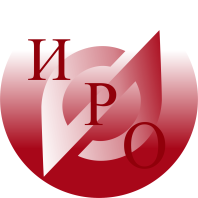 Уважаемые руководители образовательных организаций!При поддержке и по поручению департамента образования Ярославской области ГАУ ДПО ЯО ИРО Центр образовательного менеджмента приглашает на совещание руководителей образовательных организаций «Точек роста 2020», специалистов муниципальных служб. 07 сентября 2021 года в 14:00 на вебинаре будут представлены вопросы организации деятельности центра образования в 2021 году. Программа вебинара.Приветственное слово. Пиленкова И.Н., заместитель начальника отдела общего образования департамента образования Ярославской областиО комплексном плане мероприятий по организационно-методической поддержке центров «Точка роста». Показатели ежеквартального мониторинга за 3 квартал. Шляхтина Н.В., руководитель центра образовательного менеджментаРазное.Ссылкадля подключения: https://zoom.us/j/96800522317?pwd=YjY0dHdWdjdSKzhKdnFGNW03MlI4QT09Идентификатор конференции: 968 0052 2317Код доступа: 474315Проректор 							 А.В.Корнев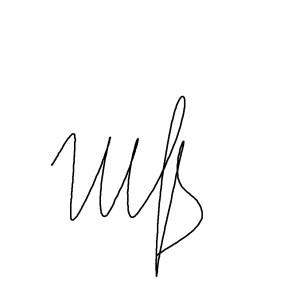 Исп. Шляхтина Н.В.23-05-79Богдановича, 16 	г. Ярославль, 150014        	ИНН 7604014626КПП 760401001БИК 017888102ОГРН 1027600679941приемная тел. +7 (4852) 21-06-83тел./факс +7 (4852)  21-06-83e-mail: rcnit@iro.yar.ruИсх. № 01-13/473от 31.08.2021Руководителям образовательных организацийцентров «Точка роста» (для созданных в 2020 году), специалистам МОУО